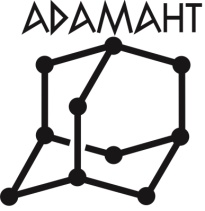 8-901-810-44-65							www. adamant-ufa.ru(347) 200-62-04							adamant-ufa@mail.ruул. Испытателей 2к2								15.02.2019 г.УКЛАДКАГеотекстиль :ТН 20 – 40 рублей/м2                          ТН11 – 35 рублей/м2Вид выполняемых работЦенаУкладка с подготовкой слоя из ПГС(в зависимости от толщины «подушки», и площади)450-600 руб./м2Криволинейный контур призмыДоговорнаяУстановка бордюра, водостока, бетонирование краев кладки160-230 руб./п.м.Установка дорожного бордюра(гранитного бордюра)от 250(300)руб./п.м.Устройство пандусаот 60 руб./м.п.Устройство ступенек+10% к укладкеУстройство гидроизоляции10 руб./м2Укладка геотекстиля 10 руб./м2Снятие основания (грунт)от 100 руб./м2Разборка асфальтового покрытия в зависимости от толщины, с последующей загрузкойот 150 руб./м2Демонтаж бордюрного камня тротуарного(дорожного)от 50(180) руб./п.м.Демонтаж брусчатки(тротуарной плитки)от 100руб./м2Поднятие люков и установка в уровень с брусчаткойот 1000 руб./шт.